Publicado en  el 15/12/2016 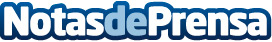 El fabricante de neumáticos Nokian crea un escáner para comprobar el estado de los neumáticosEl sistema que han desarrollado pretende reconocer si los neumáticos están en buen estado o bien desgastados con la finalidad de preservar la seguridad Datos de contacto:Nota de prensa publicada en: https://www.notasdeprensa.es/el-fabricante-de-neumaticos-nokian-crea-un_1 Categorias: Automovilismo Ciberseguridad Industria Automotriz http://www.notasdeprensa.es